1. MotivateWhat are some ways you can show others they are valued?a thank you notegive them an awardthrow a partya special gifttell them specifically what it is you appreciatedo something nice for thembake a cake with “thank you” on the icinggive them a raise in paygive them a promotiongive words of praise and encouragementgive them more authority2. TransitionWe show honor and respect to those who deserve it.God honors and respects all life.We are called to honor and respect human life as God does.3. Bible Study3.1 Human Life Is Precious to GodListen for God’s attitude toward human life.Exodus 20:13 (NIV)  "You shall not murder.  Matthew 5:21-22 (NIV)  "You have heard that it was said to the people long ago, 'Do not murder, and anyone who murders will be subject to judgment.' 22  But I tell you that anyone who is angry with his brother will be subject to judgment. Again, anyone who says to his brother, 'Raca,' is answerable to the Sanhedrin. But anyone who says, 'You fool!' will be in danger of the fire of hell.What is the intent of this commandment? to protect life that God has createdlife is a gift from Godwe are to treat life as God’s giftsomeone else is not to take it away arbitrarily Why would violating it be an affront to God? we assume the authority that only God is to havea life that God has created is preciousto take away that life is to take away someone who is precious to GodWhat are some ways our culture devalues human life? indiscriminate killingsdrive by shootingsabortionshuman trafficking destroying another person’s reputation for personal gainAccording to Jesus, what is behind the physical act of murder that we are to avoid as much as the physical action?  anger and hatedestroying their reputationdemonstrating violent attitudesverbal assaults on another personthe belittling of that person (to them or to others) Jesus talks about calling people names or making derogatory comments.  Using terms like “fool” or “moron” may have lost the cultural impact or implication it did in Jesus day.   What modern-day equivalents to "Raca" does our society level at others?making accusations to one’s parentage, racial slursvulgar sexual related accusations or commentsobscene gestures lewd, rude, vulgar remarks made in angergender put downshateful comments meant to be overheard or meant to get back to someonepolitical mud-slingingverbal abuse of a child or a spousestarting rumors to bring harm to someone’s reputationWhat are some of  the negative consequences of these expressions of anger in our culture?messed, dysfunctional  up familiesdivorcesrace relationsfamily violence, domestic disturbances shootingsgang violenceactions against policeWhy do you think Jesus zeroed in on the emotions behind our violent words and actions? Jesus wanted to deal with root causedealing with symptoms (a bad cough) does not deal with the problem (pneumonia)what comes out of our mouths or actions of violence only reveal the problems in our hearts and mindsit’s the anger and hate that is the problem, not the words or actions alone3.2 God Has Authority over LifeListen for David’s encounter with Saul.1 Samuel 26:7-11 (NIV)  So David and Abishai went to the army by night, and there was Saul, lying asleep inside the camp with his spear stuck in the ground near his head. Abner and the soldiers were lying around him.   8  Abishai said to David, "Today God has delivered your enemy into your hands. Now let me pin him to the ground with one thrust of my spear; I won't strike him twice." 9  But David said to Abishai, "Don't destroy him! Who can lay a hand on the LORD's anointed and be guiltless? 10  As surely as the LORD lives," he said, "the LORD himself will strike him; either his time will come and he will die, or he will go into battle and perish. 11  But the LORD forbid that I should lay a hand on the LORD's anointed. Now get the spear and water jug that are near his head, and let's go."What was Abishai's reaction when he and David found Saul's entire camp asleep?God has solved your problemslet me get rid of Saul with one spear thrustThis is God's opportunity to youwe can be done with being chased by SaulAgree or disagree … “David had the right to kill Saul.”How did David’s refusal to act with violence against Saul demonstrate respect for human life? it is God who made him kingit must be God who ends his life, who ends his reign as kingit is not the role of one man assume the authority of God over the life of anotherWhy isn’t it wise to take every opportunity we are given for personal advancement and advantage?the action might be contrary to God’s principlesit might also be against God’s will for the current situationwhat looks good at the moment may have bad long range implicationsyou need to consider whether or not you’re trying to take the control of things out of God’s hands into your own handsWhat else can we learn from David’s words and actions in this passage? what appears to be God’s providence might not bedon’t yield to the temptation to set aside what you know is the right thing to dosometimes you are confronted with a big temptation to violate what you know is rightit’s not our place to destroy someone … either their life or their reputation3.3 Treat Every Life as Equally ValuableListen for David’s interchange with Saul1 Samuel 26:22-25 (NIV) "Here is the king's spear," David answered. "Let one of your young men come over and get it. 23  The LORD rewards every man for his righteousness and faithfulness. The LORD delivered you into my hands today, but I would not lay a hand on the LORD's anointed. 24  As surely as I valued your life today, so may the LORD value my life and deliver me from all trouble." 25  Then Saul said to David, "May you be blessed, my son David; you will do great things and surely triumph." So David went on his way, and Saul returned home.Even if Saul continued to pursue David, what confidence did David express in the Lord? God rewards each person for their righteousness and faithfulnessGod delivered you into my hands todayremember that I valued your life todayGod will value my lifeGod will deliver me from all troubleWhat did David affirm yet again he would not do to Saul?he had not attacked “the Lord’s anointed”he would not attack him What were Saul’s parting words to David?may you be blessed, “my son”you will do great things, you will triumphWhat is the significance of Saul’s statement to David? Saul seemed to realize the inevitable he knew deep in his heart that David would be king and would do wellhe knew that he, himself, had done wrong … had had the wrong attitude towards Davidit was sort of a confession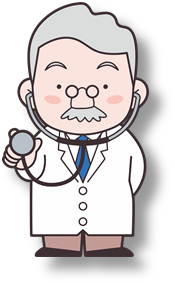 In this situation, David showed that he valued life.  Where do you currently have opportunities to lift up the value of life? opposing abortionpraying for protection of those whose lives are in danger for their ethnicity or their beliefssupporting adoptionopposing human traffickingsupporting ministries to people who are fighting against addictionsupporting ministries to recovering addictsWhat can you do to affirm someone who is struggling to understand that he or she has value in God’s sight—and in yours as well?encouragement, mentoringprayersupporting ministries to those struggling in these situationaffirming their lives by support ApplicationCheck your attitude. If you privately consider some people more important than others, confess that to God and repent. While the world deems countless people as inferior or less important, we are called to see all people as God sees them. Check your words. Examine your involvement in devaluing life through the words you speak to others or about others. Words of anger, malice, bitterness, or even apathy do not honor the lives of those God loves. Repent and determine to speak only those words that build others up. Check your actions. Look for concrete ways you can affirm the value of life in your spheres of influence. Practical actions can include counseling at a pro-life pregnancy center, helping a parent with a disabled child, bringing joy to the forgotten in a nursing home, or engaging with the work of praying for and supporting the persecuted.Fallen Phrases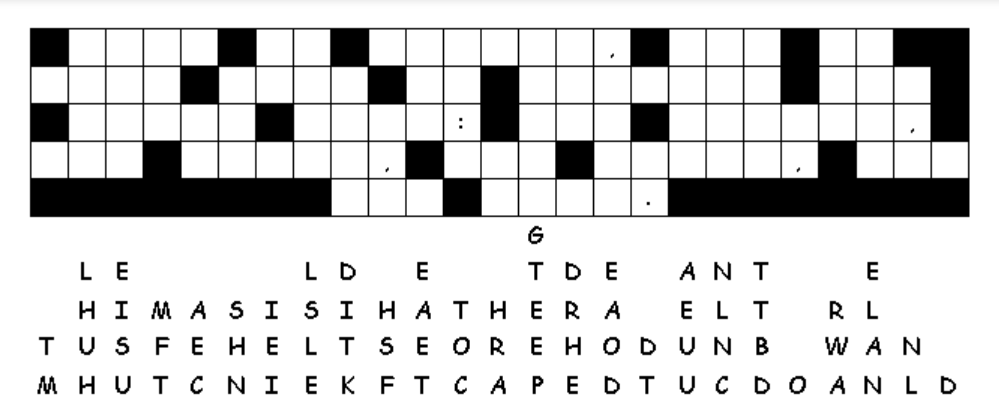 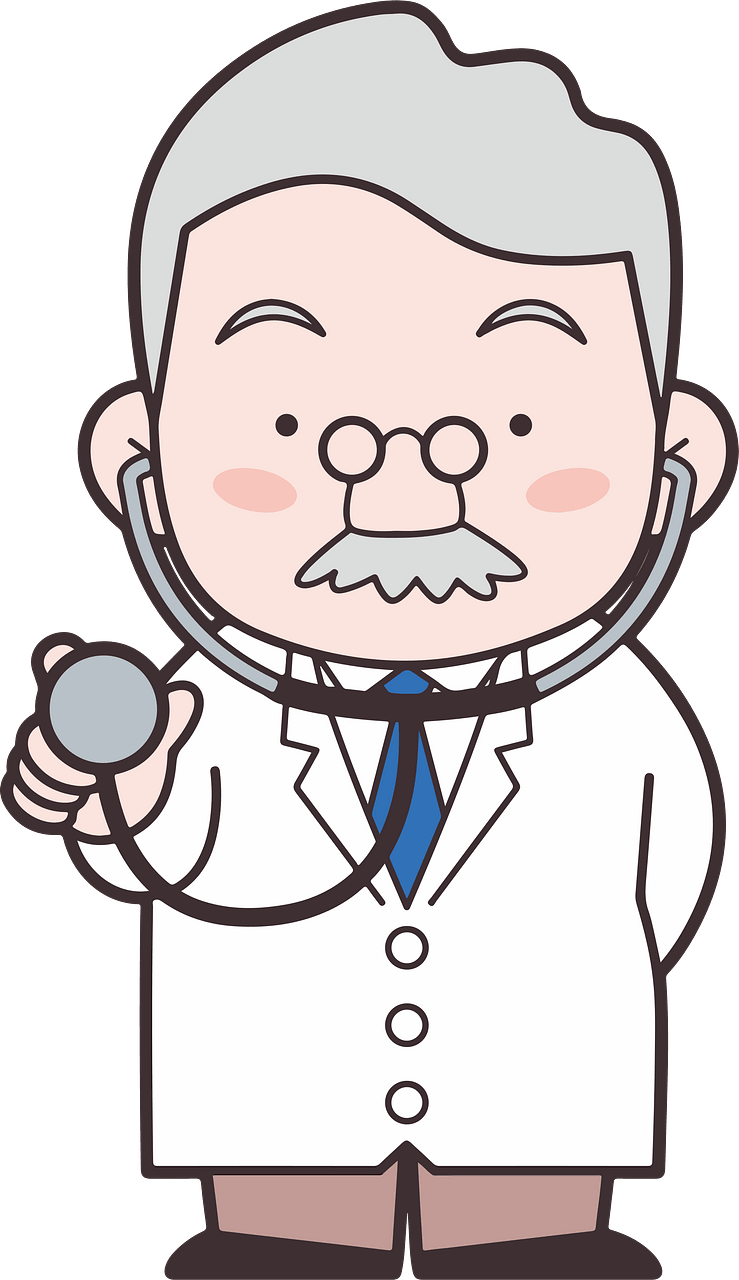 AgreeDisagreeSaul was trying to kill himSaul had repeatedly gone back on his promises to cease and desistDavid had already been declared to be the next kingfor the moment, Saul was the king God had put in placeit was not David’s place to remove a king, it was God’sthey were both Israelites, both of the same nation